                                                                  ПРОЕКТ                 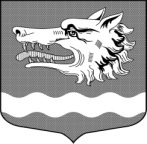 СОВЕТ ДЕПУТАТОВ МУНИЦИПАЛЬНОГО ОБРАЗОВАНИЯРаздольевское сельское поселение муниципального образования                   Приозерский муниципальный район Ленинградской областиРЕШЕНИЕ          июня 2022 года                                                                                                             № О внесении изменений и дополнений в решение Совета депутатов от 28 декабря 2021 года № 145 «О бюджете МО Раздольевское сельское поселение МО Приозерский  муниципальный район Ленинградской области на 2022 год и плановый период 2023 и 2024 годов»                 Совет депутатов МО Раздольевское сельское поселение МО Приозерский муниципальный  район Ленинградской области РЕШИЛ:Внести в решение совета депутатов № 145 от 28.12.2021 года «О бюджете МО Раздольевское сельское поселение МО Приозерский муниципальный район Ленинградской области на 2022 год и плановый период 2023 и 2024 годов » следующие изменения и дополнения:        Статья 1. В п.1 число «29433,8» по доходам заменить числом «34111,9», число «30832,3» по расходам заменить числом «35505,4» , число «1398,5» дефицит бюджета заменить числом «1393,5».В п.3.  Утвердить источники внутреннего финансирования дефицита бюджета муниципального образования Раздольевское сельское поселение муниципального образования Приозерский муниципальный район Ленинградской области на 2022 год согласно приложению № 1 в новой редакции.Статья 2. В п.1. Утвердить в пределах общего объема доходов бюджета муниципального образования Раздольевское сельское поселение муниципального образования Приозерский муниципальный район Ленинградской области, установленного статьей 1 настоящего решения,  поступление доходов на 2022 год согласно приложению № 3 в новой редакции.         В п.2 число «15448,6» заменить числом «20126,7».       Статья 4. В п.1. Утвердить в пределах общего объема расходов, установленного статьей 1 настоящего решения:распределение бюджетных ассигнований по целевым статьям (муниципальным программам и непрограммным направлениям деятельности), группам и подгруппам видов расходов, разделам и подразделам и видам  классификации расходов бюджетов   на 2022 год – согласно приложению № 6 в новой редакции;распределение бюджетных ассигнований по разделам, подразделам, целевым статьям (муниципальным программам и непрограммным направлениям деятельности), группам и подгруппам видов расходов, разделам и подразделам и видам  классификации расходов бюджетов   на 2022 год – согласно приложению № 8 в новой редакции;ведомственную структуру расходов бюджета муниципального образования  Раздольевское сельское поселение муниципального образования Приозерский муниципальный район Ленинградской области на 2022 год – согласно приложению № 10 в новой редакции.            В п.3 число «4659,2» заменить числом «4719,2».           Статья 5.    В п. 1 число «7294,5» заменить числом «7661,7».  Статья 6.     В п. 1. Установить верхний предел муниципального долга муниципального образования Раздольевское сельское поселение муниципального образования Приозерский муниципальный район Ленинградской области по муниципальным гарантиям и ранее выданным поручительством муниципального образования Раздольевское сельское поселение муниципального образования Приозерский муниципальный район Ленинградской области- на 1 января 2023 года в сумме 893,9 тыс. рублей, в т. ч. по муниципальным гарантиям и ранее выданным поручительствам на 1 января 2023 года в сумме 0,0 тыс. рублей; - на 1 января 2024 года в сумме 0,0 тыс. рублей, в том числе по муниципальным гарантиям 0,0 тыс. рублей; - на 1 января 2025 года в сумме 0,0 тыс. рублей, в том числе по муниципальным гарантиям 0,0 тыс. рублей.В п 2. Установить предельный объем муниципального внутреннего долга муниципального образования Раздольевское сельское поселение муниципального образования Приозерский муниципальный район Ленинградской области в течение 2022 года в сумме 893,9 тыс. рублей, в течение 2023 года в сумме 0,0 тыс. рублей, в течение 2024 года в сумме 0,0 тыс. рублей.Дополнить статью 6 пунктом 3 следующего содержания «Утвердить Программу муниципальных внутренних заимствований муниципального образования Раздольевское сельское поселение муниципального образования Приозерский муниципальный район Ленинградской области на 2022 год согласно приложению №  13.8» ;Настоящее решение подлежит опубликованию в средствах массовой информации, размещению на официальном сайте Администрации муниципального образования Раздольевское сельское поселение муниципального образования Приозерский муниципальный район Ленинградской области:Решение Совета депутатов вступает в силу со дня  его официального опубликования в средствах массовой информации.Контроль за исполнением решения возложить на постоянную комиссию по экономике, бюджету, налогам,  муниципальной собственности. Глава муниципального образованияРаздольевское сельское поселение                                                                А.В. Долгов                                                            Исп. Иавнова Н. Н.66-649Разослано: дело-2, КФ-1, прокуратура-1, бух.-1Источники внутреннего финансирования дефицита бюджетамуниципального образования Раздольевское сельское поселение муниципального образования Приозерский муниципальный район Ленинградской области на 2022 годРАСПРЕДЕЛЕНИЕ
бюджетных ассигнований по разделам и подразделам,                                                                                            группам и подгруппам видов расходов, целевым статьям (муниципальным программам) муниципального образования Раздольевское сельское поселение муниципального образования  Приозерский муниципальный район Ленинградской области на 2022 годВЕДОМСТВЕННАЯ СТРУКТУРА 
расходов бюджета по разделам и подразделам,                                                                                            целевым статьям (муниципальным программам) группам и подгруппам видов расходов муниципального образования Раздольевское сельское поселение муниципального образования  Приозерский муниципальный район Ленинградской области на 2022 годУТВЕРЖДЕНАрешением Совета депутатовмуниципального образованияРаздольевское сельское поселениемуниципального образованияПриозерский муниципальный районЛенинградской областиот    .06.2022 г. № приложение 13.8Программамуниципальных внутренних заимствований муниципального образования Раздольевское сельское поселение муниципального образования Приозерский муниципальный район Ленинградской области на 2022 годУтверждено Решением Совета депутатов       муниципального образования Раздольевское сельское поселение муниципального образования Приозерский муниципальный район   Ленинградской области от 2022 года №                                                                                                                      Приложение № 1КодНаименование2022 годСумматыс. руб.1. Источники внутреннего финансирования.036 01 02 00 00 10 0000 000Получение кредитов от кредитных организаций бюджетами сельских поселений в валюте Российской Федерации893,9036 01 05 02 01 10 0000 000Изменение остатков средств на счетах по учету средств бюджетов сельских поселений499,6Итого источников внутреннего финансирования1393,5Утверждено:                          решением Совета Депутатов муниципального образования Раздольевское сельское поселение  Приозерского муниципального района Ленинградской области                    от    «_____»______________№___ (приложение № 2).Доходы Доходы Доходы муниципального образованиямуниципального образованиямуниципального образованияРаздольевское сельское поселениеПриозерского муниципального районаЛенинградской областиРаздольевское сельское поселениеПриозерского муниципального районаЛенинградской областиРаздольевское сельское поселениеПриозерского муниципального районаЛенинградской областиКод                                        бюджетной классификации Российской ФедерацииНаименование доходаСумма(Тыс.руб.)1 00 00000 00 0000 000ДОХОДЫ13 985,21 01 00000 00 0000 000НАЛОГ НА ПРИБЫЛЬ, ДОХОДЫ1 507,01 01 02000 01 0000 110Налог на доходы физических лиц1 507,01 03 00000 00 0000 000НАЛОГИ НА ТОВАРЫ (РАБОТЫ, УСЛУГИ), РЕАЛИЗУЕМЫЕ НА ТЕРРИТОРИИ РОССИЙСКОЙ ФЕДЕРАЦИИ3 166,11 03 02000 01 0000 110Акцизы по подакцизным товарам (продукции), производимым на территории Российской Федерации3 166,11 06 00000 00 0000 000НАЛОГИ НА ИМУЩЕСТВО8 400,01 06 01000 00 0000 110Налог на имущество физических лиц1 200,01 06 06000 00 0000 110Земельный налог7 200,01 08 00000 00 0000 000ГОСУДАРСТВЕННАЯ ПОШЛИНА10,01 08 04020 01 0000 110Государственная пошлина за совершение нотариальных действий должностными лицами органов местного самоуправления10,01 11 00000 00 0000 000ДОХОДЫ ОТ ИСПОЛЬЗОВАНИЯ ИМУЩЕСТВА, НАХОДЯЩЕГОСЯ В ГОСУДАРСТВЕННОЙ И МУНИЦИПАЛЬНОЙ СОБСТВЕННОСТИ737,11 11 05025 10 0000 120Доходы, получаемые в виде арендной платы, а также средства от продажи права на заключение договоров аренды за земли, находящиеся в собственности сельских поселений (за исключением земельных участков муниципальных бюджетных и автономных учреждений)19,01 11 05075 10 0000 120Доходы от сдачи в аренду имущества, составляющего казну сельских поселений (за исключением земельных участков)368,11 11 09045 10 0000 120Прочие поступления от использования имущества, находящегося в собственности поселений350,01 13 00000 00 0000 000ДОХОДЫ ОТ ОКАЗАНИЯ ПЛАТНЫХ УСЛУГ И КОМПЕНСАЦИИ ЗАТРАТ ГОСУДАРСТВА.10,01 13 01995 10 0000 130Прочие доходы от оказания платных услуг (работ) получателями средств бюджетов сельских поселений10,01 16 00000 00 0000 000ШТРАФЫ, САНКЦИИ, ВОЗМЕЩЕНИЕ УЩЕРБА5,01 16 07090 10 0000 140Иные штрафы, неустойки, пени, уплаченные в соответствии с законом или договором в случае неисполнения или ненадлежащего исполнения обязательств перед муниципальным органом, (муниципальным казенным учреждением) сельского поселения5,01 17 00000 00 0000 000ПРОЧИЕ НЕНАЛОГОВЫЕ ДОХОДЫ150,01 17 05050 10 0000 180Прочие неналоговые доходы бюджетов сельских поселений150,02 00 00000 00 0000 000БЕЗВОЗМЕЗДНЫЕ ПОСТУПЛЕНИЯ20 126,72 02 16001 10 0000 150Дотации бюджетам сельских поселений на выравнивание бюджетной обеспеченности из бюджетов муниципальных районов4 377,52 02 20077 10 0000 150Субсидии бюджетам сельских поселений на софинансирование капитальных вложений в объекты муниципальной собственности2 343,52 02 25555 10 0000 150Субсидии бюджетам сельских поселений на реализацию программ формирования современной городской среды5 003,22 02 29999 10 0000 150Прочие субсидии бюджетам сельских поселений2 749,92 02 30024 10 0000 150Субвенции бюджетам сельских поселений на выполнение передаваемых полномочий субъектов Российской Федерации3,52 02 35118 10 0000 150Субвенция бюджетам сельских поселений на осуществление полномочий по первичному воинскому учету на территориях, где отсутствуют военные комиссариаты.149,12 02 49999 10 0000150Прочие межбюджетные трансферты, передаваемые бюджетам сельских поселений5 500,0ВСЕГО ДОХОДОВ34 111,9Утверждено:Утверждено:Утверждено:Утверждено:решение Совета депутатоврешение Совета депутатоврешение Совета депутатоврешение Совета депутатовМО  Раздольевское сельское поселениеМО Приозерский муниципальный район Ленинградской областиЛенинградской областиЛенинградской областиЛенинградской областиот "  "                   2022 г. № от "  "                   2022 г. № от "  "                   2022 г. № от "  "                   2022 г. № Приложение № 6Приложение № 6Приложение № 6Приложение № 6РАСПРЕДЕЛЕНИЕбюджетных ассигнований  по целевым статьям                                                                                                                                              (муниципальным программам) муниципального образования Раздольевское сельское поселение муниципального образования Приозерский муниципальный район Ленинградской области  и непрограммным направлениям деятельности), группам и подгруппам видов расходов, разделам  и подразделам классификации расходов бюджетов  на 2022 годтыс. руб.Наименование КЦСРКВРКФСРАссигнования 2022 годВсего35 505,4МУНИЦИПАЛЬНАЯ ПРОГРАММА "РАЗВИТИЕ МУНИЦИПАЛЬНОЙ СЛУЖБЫ В МУНИЦИПАЛЬНОМ ОБРАЗОВАНИИ"20.0.00.0000012,2Комплексы процессных мероприятий20.4.00.0000012,2Комплекс процессных мероприятий «Развитие муниципальной службы»20.4.01.0000012,2Мероприятия по поддержке развития муниципальной службы20.4.01.4219012,2Закупка товаров, работ и услуг для обеспечения государственных (муниципальных) нужд20.4.01.4219020012,2Иные закупки товаров, работ и услуг для обеспечения государственных (муниципальных) нужд20.4.01.4219024012,2Функционирование Правительства Российской Федерации, высших исполнительных органов государственной власти субъектов Российской Федерации, местных администраций20.4.01.4219024001.0412,2МУНИЦИПАЛЬНАЯ ПРОГРАММА "РАЗВИТИЕ КУЛЬТУРЫ И ФИЗИЧЕСКОЙ КУЛЬТУРЫ В МУНИЦИПАЛЬНОМ ОБРАЗОВАНИИ"23.0.00.000008 963,5Комплексы процессных мероприятий23.4.00.000008 963,5Комплекс процессных мероприятий "Развитие культурно-досуговой деятельности"23.4.01.000004 504,6Обеспечение деятельности муниципальных казенных учреждений23.4.01.220603 242,6Расходы на выплаты персоналу в целях обеспечения выполнения функций государственными (муниципальными) органами, казенными учреждениями, органами управления государственными внебюджетными фондами23.4.01.22060100813,0Расходы на выплаты персоналу казенных учреждений23.4.01.22060110813,0Культура23.4.01.2206011008.01813,0Закупка товаров, работ и услуг для обеспечения государственных (муниципальных) нужд23.4.01.220602002 424,6Иные закупки товаров, работ и услуг для обеспечения государственных (муниципальных) нужд23.4.01.220602402 424,6Культура23.4.01.2206024008.012 424,6Иные бюджетные ассигнования23.4.01.220608005,0Уплата налогов, сборов и иных платежей23.4.01.220608505,0Культура23.4.01.2206085008.015,0Проведение культурно-досуговых мероприятий23.4.01.4280050,0Закупка товаров, работ и услуг для обеспечения государственных (муниципальных) нужд23.4.01.4280020050,0Иные закупки товаров, работ и услуг для обеспечения государственных (муниципальных) нужд23.4.01.4280024050,0Другие вопросы в области культуры, кинематографии23.4.01.4280024008.0450,0Обеспечение выплат стимулирующего характера работникам муниципальных учреждений культуры Ленинградской области23.4.01.S03601 012,0Расходы на выплаты персоналу в целях обеспечения выполнения функций государственными (муниципальными) органами, казенными учреждениями, органами управления государственными внебюджетными фондами23.4.01.S03601001 012,0Расходы на выплаты персоналу казенных учреждений23.4.01.S03601101 012,0Культура23.4.01.S036011008.011 012,0Поддержка развития общественной инфраструктуры муниципального значения23.4.01.S4840200,0Закупка товаров, работ и услуг для обеспечения государственных (муниципальных) нужд23.4.01.S4840200200,0Иные закупки товаров, работ и услуг для обеспечения государственных (муниципальных) нужд23.4.01.S4840240200,0Культура23.4.01.S484024008.01200,0Комплекс процессных мероприятий "Создание условий для развития библиотечного дела и популяризации чтения"23.4.02.00000555,0Обеспечение деятельности муниципальных казенных учреждений23.4.02.22060295,0Расходы на выплаты персоналу в целях обеспечения выполнения функций государственными (муниципальными) органами, казенными учреждениями, органами управления государственными внебюджетными фондами23.4.02.22060100285,0Расходы на выплаты персоналу казенных учреждений23.4.02.22060110285,0Культура23.4.02.2206011008.01285,0Закупка товаров, работ и услуг для обеспечения государственных (муниципальных) нужд23.4.02.2206020010,0Иные закупки товаров, работ и услуг для обеспечения государственных (муниципальных) нужд23.4.02.2206024010,0Культура23.4.02.2206024008.0110,0Обеспечение выплат стимулирующего характера работникам муниципальных учреждений культуры Ленинградской области23.4.02.S0360260,0Расходы на выплаты персоналу в целях обеспечения выполнения функций государственными (муниципальными) органами, казенными учреждениями, органами управления государственными внебюджетными фондами23.4.02.S0360100260,0Расходы на выплаты персоналу казенных учреждений23.4.02.S0360110260,0Культура23.4.02.S036011008.01260,0Комплекс процессных мероприятий " Поддержка творческих народных коллективов"23.4.03.000002 490,5Обеспечение деятельности муниципальных казенных учреждений23.4.03.220602 090,5Расходы на выплаты персоналу в целях обеспечения выполнения функций государственными (муниципальными) органами, казенными учреждениями, органами управления государственными внебюджетными фондами23.4.03.220601002 090,5Расходы на выплаты персоналу казенных учреждений23.4.03.220601102 090,5Культура23.4.03.2206011008.012 090,5Обеспечение выплат стимулирующего характера работникам муниципальных учреждений культуры Ленинградской области23.4.03.S0360400,0Расходы на выплаты персоналу в целях обеспечения выполнения функций государственными (муниципальными) органами, казенными учреждениями, органами управления государственными внебюджетными фондами23.4.03.S0360100400,0Расходы на выплаты персоналу казенных учреждений23.4.03.S0360110400,0Культура23.4.03.S036011008.01400,0Комплекс процессных мероприятий «Развитие физической культуры и спорта»23.4.05.000001 413,4Обеспечение деятельности муниципальных казенных учреждений23.4.05.220601 413,4Расходы на выплаты персоналу в целях обеспечения выполнения функций государственными (муниципальными) органами, казенными учреждениями, органами управления государственными внебюджетными фондами23.4.05.220601001 260,0Расходы на выплаты персоналу казенных учреждений23.4.05.220601101 260,0Физическая культура23.4.05.2206011011.011 260,0Закупка товаров, работ и услуг для обеспечения государственных (муниципальных) нужд23.4.05.22060200153,4Иные закупки товаров, работ и услуг для обеспечения государственных (муниципальных) нужд23.4.05.22060240153,4Физическая культура23.4.05.2206024011.01153,4МУНИЦИПАЛЬНАЯ ПРОГРАММА "ФОРМИРОВАНИЕ ГОРОДСКОЙ СРЕДЫ И ОБЕСПЕЧЕНИЕ КАЧЕСТВЕННЫМ ЖИЛЬЕМ ГРАЖДАН НА ТЕРРИТОРИИ МУНИЦИПАЛЬНОГО ОБРАЗОВАНИЯ"24.0.00.000006 448,6Федеральные проекты, входящие в состав национальных проектов24.1.00.000005 685,5Федеральный проект "Формирование комфортной городской среды"24.1.F2.000005 685,5Реализация программ формирования современной городской среды24.1.F2.555505 685,5Закупка товаров, работ и услуг для обеспечения государственных (муниципальных) нужд24.1.F2.555502005 685,5Иные закупки товаров, работ и услуг для обеспечения государственных (муниципальных) нужд24.1.F2.555502405 685,5Благоустройство24.1.F2.5555024005.035 685,5Комплексы процессных мероприятий24.4.00.00000763,1Комплекс процессных мероприятий "Улучшение жилищных условий отдельных категорий граждан и выполнение государственных обязательств по обеспечению жильем отдельных категорий граждан"24.4.02.00000763,1Мероприятия в области жилищно-коммунального хозяйства24.4.02.42450763,1Закупка товаров, работ и услуг для обеспечения государственных (муниципальных) нужд24.4.02.42450200480,0Иные закупки товаров, работ и услуг для обеспечения государственных (муниципальных) нужд24.4.02.42450240480,0Другие вопросы в области национальной экономики24.4.02.4245024004.12480,0Иные бюджетные ассигнования24.4.02.42450800283,1Исполнение судебных актов24.4.02.42450830283,1Другие вопросы в области национальной экономики24.4.02.4245083004.12283,1МУНИЦИПАЛЬНАЯ ПРОГРАММА "ОБЕСПЕЧЕНИЕ УСТОЙЧИВОГО ФУНКЦИОНИРОВАНИЯ И РАЗВИТИЯ КОММУНАЛЬНОЙ И ИНЖЕНЕРНОЙ ИНФРАСТРУКТУРЫ И ПОВЫШЕНИЕ ЭНЕРГОЭФФЕКТИВНОСТИ В МУНИЦИПАЛЬНОМ ОБРАЗОВАНИИ"25.0.00.000003 946,9Комплексы процессных мероприятий25.4.00.000001 409,2Комплекс процессных мероприятий "Энергосбережение и повышение энергетической эффективности"25.4.02.00000400,1Мероприятия по повышению надежности и энергетической эффективности в системах теплоснабжения25.4.02.42460310,0Закупка товаров, работ и услуг для обеспечения государственных (муниципальных) нужд25.4.02.42460200310,0Иные закупки товаров, работ и услуг для обеспечения государственных (муниципальных) нужд25.4.02.42460240310,0Коммунальное хозяйство25.4.02.4246024005.02310,0Мероприятия по повышению надежности и энергетической эффективности в системах водоснабжения25.4.02.4247090,1Закупка товаров, работ и услуг для обеспечения государственных (муниципальных) нужд25.4.02.4247020090,1Иные закупки товаров, работ и услуг для обеспечения государственных (муниципальных) нужд25.4.02.4247024090,1Коммунальное хозяйство25.4.02.4247024005.0290,1Комплекс процессных мероприятий "Поддержка преобразований в жилищно-коммунальной сфере на территории Ленинградской области для обеспечения условий проживания населения"25.4.03.000001 009,1Субсидии юридическим лицам25.4.03.460101 009,1Иные бюджетные ассигнования25.4.03.460108001 009,1Субсидии юридическим лицам (кроме некоммерческих организаций), индивидуальным предпринимателям, физическим лицам - производителям товаров, работ, услуг25.4.03.460108101 009,1Коммунальное хозяйство25.4.03.4601081005.021 009,1Мероприятия, направленные на достижение целей проектов25.8.00.000002 537,7Мероприятия, направленные на достижение цели федерального проекта "Содействие развитию инфраструктуры субъектов Российской Федерации (муниципальных образований)"25.8.02.00000146,4Мероприятия в области жилищно-коммунального хозяйства25.8.02.42450146,4Закупка товаров, работ и услуг для обеспечения государственных (муниципальных) нужд25.8.02.42450200146,4Иные закупки товаров, работ и услуг для обеспечения государственных (муниципальных) нужд25.8.02.42450240146,4Коммунальное хозяйство25.8.02.4245024005.02146,4Мероприятия, направленные на достижение цели федерального проекта "Современный облик сельских территорий"25.8.03.000002 391,3Мероприятия по строительству, реконструкции, модернизации объектов25.8.03.S06602 391,3Капитальные вложения в объекты государственной (муниципальной) собственности25.8.03.S06604002 391,3Бюджетные инвестиции25.8.03.S06604102 391,3Коммунальное хозяйство25.8.03.S066041005.022 391,3МУНИЦИПАЛЬНАЯ ПРОГРАММА "БЛАГОУСТРОЙСТВО ТЕРРИТОРИИ МУНИЦИПАЛЬНОГО ОБРАЗОВАНИЯ"26.0.00.000001 607,7Комплексы процессных мероприятий26.4.00.000001 467,8Комплекс процессных мероприятий «Совершенствование системы благоустройства»26.4.01.000001 084,9Уличное освещение26.4.01.42510627,9Закупка товаров, работ и услуг для обеспечения государственных (муниципальных) нужд26.4.01.42510200627,9Иные закупки товаров, работ и услуг для обеспечения государственных (муниципальных) нужд26.4.01.42510240627,9Благоустройство26.4.01.4251024005.03627,9Прочие мероприятия по благоустройству26.4.01.42530457,0Закупка товаров, работ и услуг для обеспечения государственных (муниципальных) нужд26.4.01.42530200457,0Иные закупки товаров, работ и услуг для обеспечения государственных (муниципальных) нужд26.4.01.42530240457,0Благоустройство26.4.01.4253024005.03457,0Комплекс процессных мероприятий "Реализация функций в сфере обращения с отходами"26.4.03.00000382,9Мероприятия в области жилищно-коммунального хозяйства26.4.03.42450375,5Закупка товаров, работ и услуг для обеспечения государственных (муниципальных) нужд26.4.03.42450200375,5Иные закупки товаров, работ и услуг для обеспечения государственных (муниципальных) нужд26.4.03.42450240375,5Благоустройство26.4.03.4245024005.03375,5Прочие мероприятия по благоустройству26.4.03.425307,4Закупка товаров, работ и услуг для обеспечения государственных (муниципальных) нужд26.4.03.425302007,4Иные закупки товаров, работ и услуг для обеспечения государственных (муниципальных) нужд26.4.03.425302407,4Другие вопросы в области охраны окружающей среды26.4.03.4253024006.057,4Мероприятия, направленные на достижение целей проектов26.8.00.00000139,9Мероприятия, направленные на достижение цели федерального проекта "Комплексная система обращения с твердыми коммунальными отходами"26.8.01.0000035,9Мероприятия по созданию мест (площадок) накопления твердых коммунальных отходов26.8.01.S479035,9Закупка товаров, работ и услуг для обеспечения государственных (муниципальных) нужд26.8.01.S479020035,9Иные закупки товаров, работ и услуг для обеспечения государственных (муниципальных) нужд26.8.01.S479024035,9Коммунальное хозяйство26.8.01.S479024005.0235,9Мероприятия, направленные на достижение цели федерального проекта "Благоустройство сельских территорий"26.8.02.00000104,0Осуществление мероприятий по борьбе с борщевиком Сосновского26.8.02.4258038,1Закупка товаров, работ и услуг для обеспечения государственных (муниципальных) нужд26.8.02.4258020038,1Иные закупки товаров, работ и услуг для обеспечения государственных (муниципальных) нужд26.8.02.4258024038,1Благоустройство26.8.02.4258024005.0338,1Реализация комплекса мероприятий по борьбе с борщевиком Сосновского на территориях муниципальных образований Ленинградской области26.8.02.S431065,9Закупка товаров, работ и услуг для обеспечения государственных (муниципальных) нужд26.8.02.S431020065,9Иные закупки товаров, работ и услуг для обеспечения государственных (муниципальных) нужд26.8.02.S431024065,9Благоустройство26.8.02.S431024005.0365,9МУНИЦИПАЛЬНАЯ ПРОГРАММА "РАЗВИТИЕ АВТОМОБИЛЬНЫХ ДОРОГ МУНИЦИПАЛЬНОГО ОБРАЗОВАНИЯ"27.0.00.000003 216,1Мероприятия, направленные на достижение целей проектов27.8.00.000003 216,1Мероприятия, направленные на достижение цели федерального проекта "Дорожная сеть"27.8.01.000003 216,1Мероприятия по содержанию автомобильных дорог27.8.01.422601 000,0Закупка товаров, работ и услуг для обеспечения государственных (муниципальных) нужд27.8.01.422602001 000,0Иные закупки товаров, работ и услуг для обеспечения государственных (муниципальных) нужд27.8.01.422602401 000,0Дорожное хозяйство (дорожные фонды)27.8.01.4226024004.091 000,0Мероприятия по капитальному ремонту и ремонту автомобильных дорог27.8.01.422702 216,1Закупка товаров, работ и услуг для обеспечения государственных (муниципальных) нужд27.8.01.422702002 166,1Иные закупки товаров, работ и услуг для обеспечения государственных (муниципальных) нужд27.8.01.422702402 166,1Дорожное хозяйство (дорожные фонды)27.8.01.4227024004.092 166,1Иные бюджетные ассигнования27.8.01.4227080050,0Исполнение судебных актов27.8.01.4227083050,0Дорожное хозяйство (дорожные фонды)27.8.01.4227083004.0950,0МУНИЦИПАЛЬНАЯ ПРОГРАММА "УСТОЙЧИВОЕ ОБЩЕСТВЕННОЕ РАЗВИТИЕ В МУНИЦИПАЛЬНОМ ОБРАЗОВАНИИ"28.0.00.000001 981,2Комплексы процессных мероприятий28.4.00.000001 981,2Комплекс процессных мероприятий "Содействие развитию участия населения в осуществлении местного самоуправления в Ленинградской области"28.4.01.000001 981,2Мероприятия по реализации областного закона от 28 декабря 2018 года № 147-оз "О старостах сельских населенных пунктов Ленинградской области и содействии участию населения в осуществлении местного самоуправления в иных формах на частях территорий муниципальных образований Ленинградской области"28.4.01.4256038,1Закупка товаров, работ и услуг для обеспечения государственных (муниципальных) нужд28.4.01.4256020038,1Иные закупки товаров, работ и услуг для обеспечения государственных (муниципальных) нужд28.4.01.4256024038,1Дорожное хозяйство (дорожные фонды)28.4.01.4256024004.0910,0Благоустройство28.4.01.4256024005.0328,1Мероприятия по реализации областного закона от 15 января 2018 года № 3-оз "О содействии участию населения в осуществлении местного самоуправления в иных формах на территориях административных центров и городских поселков муниципальных образований Ленинградской области"28.4.01.4259050,0Закупка товаров, работ и услуг для обеспечения государственных (муниципальных) нужд28.4.01.4259020050,0Иные закупки товаров, работ и услуг для обеспечения государственных (муниципальных) нужд28.4.01.4259024050,0Дорожное хозяйство (дорожные фонды)28.4.01.4259024004.0950,0Реализация областного закона от 15 января 2018 года № 3-оз "О содействии участию населения в осуществлении местного самоуправления в иных формах на территориях административных центров и городских поселков муниципальных образований Ленинградской области"28.4.01.S46601 198,8Закупка товаров, работ и услуг для обеспечения государственных (муниципальных) нужд28.4.01.S46602001 198,8Иные закупки товаров, работ и услуг для обеспечения государственных (муниципальных) нужд28.4.01.S46602401 198,8Дорожное хозяйство (дорожные фонды)28.4.01.S466024004.091 198,8Реализация областного закона от 28 декабря 2018 года № 147-оз "О старостах сельских населенных пунктов Ленинградской области и содействии участию населения в осуществлении местного самоуправления в иных формах на частях территорий муниципальных образований Ленинградской области"28.4.01.S4770694,3Закупка товаров, работ и услуг для обеспечения государственных (муниципальных) нужд28.4.01.S4770200694,3Иные закупки товаров, работ и услуг для обеспечения государственных (муниципальных) нужд28.4.01.S4770240694,3Дорожное хозяйство (дорожные фонды)28.4.01.S477024004.09244,3Благоустройство28.4.01.S477024005.03450,0ОБЕСПЕЧЕНИЕ ДЕЯТЕЛЬНОСТИ ОРГАНОВ МЕСТНОГО САМОУПРАВЛЕНИЯ И НЕПРОГРАМНЫЕ РАСХОДЫ29.0.00.000009 329,3Обеспечение деятельности администрации муниципального образования29.2.00.000007 479,6Непрограммные расходы29.2.01.000007 479,6Обеспечение деятельности муниципальных служащих29.2.01.220105 334,2Расходы на выплаты персоналу в целях обеспечения выполнения функций государственными (муниципальными) органами, казенными учреждениями, органами управления государственными внебюджетными фондами29.2.01.220101003 858,4Расходы на выплаты персоналу государственных (муниципальных) органов29.2.01.220101203 858,4Функционирование Правительства Российской Федерации, высших исполнительных органов государственной власти субъектов Российской Федерации, местных администраций29.2.01.2201012001.043 858,4Закупка товаров, работ и услуг для обеспечения государственных (муниципальных) нужд29.2.01.220102001 025,6Иные закупки товаров, работ и услуг для обеспечения государственных (муниципальных) нужд29.2.01.220102401 025,6Функционирование Правительства Российской Федерации, высших исполнительных органов государственной власти субъектов Российской Федерации, местных администраций29.2.01.2201024001.041 025,6Иные бюджетные ассигнования29.2.01.22010800450,2Исполнение судебных актов29.2.01.22010830448,2Функционирование Правительства Российской Федерации, высших исполнительных органов государственной власти субъектов Российской Федерации, местных администраций29.2.01.2201083001.04448,2Уплата налогов, сборов и иных платежей29.2.01.220108502,0Функционирование Правительства Российской Федерации, высших исполнительных органов государственной власти субъектов Российской Федерации, местных администраций29.2.01.2201085001.042,0Обеспечение деятельности немуниципальных служащих29.2.01.22020555,0Расходы на выплаты персоналу в целях обеспечения выполнения функций государственными (муниципальными) органами, казенными учреждениями, органами управления государственными внебюджетными фондами29.2.01.22020100555,0Расходы на выплаты персоналу государственных (муниципальных) органов29.2.01.22020120555,0Функционирование Правительства Российской Федерации, высших исполнительных органов государственной власти субъектов Российской Федерации, местных администраций29.2.01.2202012001.04555,0Обеспечение деятельности Главы администрации29.2.01.220401 020,0Расходы на выплаты персоналу в целях обеспечения выполнения функций государственными (муниципальными) органами, казенными учреждениями, органами управления государственными внебюджетными фондами29.2.01.220401001 020,0Расходы на выплаты персоналу государственных (муниципальных) органов29.2.01.220401201 020,0Функционирование Правительства Российской Федерации, высших исполнительных органов государственной власти субъектов Российской Федерации, местных администраций29.2.01.2204012001.041 020,0Иные межбюджетные трансферты на исполнение полномочий поселений контрольно-счетного органа муниципальных образований29.2.01.6251023,1Межбюджетные трансферты29.2.01.6251050023,1Иные межбюджетные трансферты29.2.01.6251054023,1Обеспечение деятельности финансовых, налоговых и таможенных органов и органов финансового (финансово-бюджетного) надзора29.2.01.6251054001.0623,1Иные межбюджетные трансферты на исполнение полномочий по кассовому обслуживанию бюджетов поселений29.2.01.62520471,1Межбюджетные трансферты29.2.01.62520500471,1Иные межбюджетные трансферты29.2.01.62520540471,1Обеспечение деятельности финансовых, налоговых и таможенных органов и органов финансового (финансово-бюджетного) надзора29.2.01.6252054001.06471,1Иные межбюджетные трансферты на исполнение полномочий поселений по обеспечению малоимущих граждан, проживающих в поселении и нуждающихся в улучшении жилищных условий, жилыми помещениями29.2.01.625405,3Межбюджетные трансферты29.2.01.625405005,3Иные межбюджетные трансферты29.2.01.625405405,3Функционирование Правительства Российской Федерации, высших исполнительных органов государственной власти субъектов Российской Федерации, местных администраций29.2.01.6254054001.045,3Иные межбюджетные трансферты на исполнение полномочий поселений по утверждению генеральных планов поселения, правил землепользования и застройки29.2.01.6255028,4Межбюджетные трансферты29.2.01.6255050028,4Иные межбюджетные трансферты29.2.01.6255054028,4Функционирование Правительства Российской Федерации, высших исполнительных органов государственной власти субъектов Российской Федерации, местных администраций29.2.01.6255054001.0428,4Иные межбюджетные трансферты на исполнение полномочий поселений в жилищно-коммунальной сфере29.2.01.625603,0Межбюджетные трансферты29.2.01.625605003,0Иные межбюджетные трансферты29.2.01.625605403,0Функционирование Правительства Российской Федерации, высших исполнительных органов государственной власти субъектов Российской Федерации, местных администраций29.2.01.6256054001.043,0Иные межбюджетные трансферты на исполнение полномочий поселений по внутреннему муниципальному финансовому контролю29.2.01.6257036,0Межбюджетные трансферты29.2.01.6257050036,0Иные межбюджетные трансферты29.2.01.6257054036,0Функционирование Правительства Российской Федерации, высших исполнительных органов государственной власти субъектов Российской Федерации, местных администраций29.2.01.6257054001.0436,0Обеспечение выполнения отдельных государственных полномочий Ленинградской области в сфере административных правоотношений29.2.01.713403,5Закупка товаров, работ и услуг для обеспечения государственных (муниципальных) нужд29.2.01.713402003,5Иные закупки товаров, работ и услуг для обеспечения государственных (муниципальных) нужд29.2.01.713402403,5Другие общегосударственные вопросы29.2.01.7134024001.133,5Непрограммные расходы органов местного самоуправления муниципального образования29.3.00.000001 849,7Непрограммные расходы29.3.01.000001 849,7Резервный фонд администрации муниципальных образований29.3.01.420103,0Иные бюджетные ассигнования29.3.01.420108003,0Резервные средства29.3.01.420108703,0Резервные фонды29.3.01.4201087001.113,0Оценка недвижимости, признание прав и регулирование отношений по государственной и муниципальной собственности29.3.01.4203010,0Закупка товаров, работ и услуг для обеспечения государственных (муниципальных) нужд29.3.01.4203020010,0Иные закупки товаров, работ и услуг для обеспечения государственных (муниципальных) нужд29.3.01.4203024010,0Другие общегосударственные вопросы29.3.01.4203024001.1310,0Иные обязательства29.3.01.421002,7Иные бюджетные ассигнования29.3.01.421008002,7Уплата налогов, сборов и иных платежей29.3.01.421008502,7Другие общегосударственные вопросы29.3.01.4210085001.132,7Иные обязательства, осуществляемые в рамках деятельности органов местного самоуправления29.3.01.42110154,2Расходы на выплаты персоналу в целях обеспечения выполнения функций государственными (муниципальными) органами, казенными учреждениями, органами управления государственными внебюджетными фондами29.3.01.421101005,0Расходы на выплаты персоналу государственных (муниципальных) органов29.3.01.421101205,0Другие общегосударственные вопросы29.3.01.4211012001.135,0Закупка товаров, работ и услуг для обеспечения государственных (муниципальных) нужд29.3.01.42110200149,2Иные закупки товаров, работ и услуг для обеспечения государственных (муниципальных) нужд29.3.01.42110240149,2Другие общегосударственные вопросы29.3.01.4211024001.13149,2Функционирование органов в сфере национальной безопасности и правоохранительной деятельности29.3.01.4220070,0Закупка товаров, работ и услуг для обеспечения государственных (муниципальных) нужд29.3.01.4220020070,0Иные закупки товаров, работ и услуг для обеспечения государственных (муниципальных) нужд29.3.01.4220024070,0Защита населения и территории от чрезвычайных ситуаций природного и техногенного характера, пожарная безопасность29.3.01.4220024003.1070,0Мероприятия в области строительства, архитектуры и градостроительства29.3.01.42340180,1Закупка товаров, работ и услуг для обеспечения государственных (муниципальных) нужд29.3.01.42340200180,1Иные закупки товаров, работ и услуг для обеспечения государственных (муниципальных) нужд29.3.01.42340240180,1Другие вопросы в области национальной экономики29.3.01.4234024004.12180,1Мероприятия по землеустройству и землепользованию29.3.01.42350804,6Иные бюджетные ассигнования29.3.01.42350800804,6Исполнение судебных актов29.3.01.42350830804,6Другие вопросы в области национальной экономики29.3.01.4235083004.12804,6Взнос на капитальный ремонт общего имущества многоквартирных домов региональному оператору29.3.01.42370250,0Иные бюджетные ассигнования29.3.01.42370800250,0Уплата налогов, сборов и иных платежей29.3.01.42370850250,0Жилищное хозяйство29.3.01.4237085005.01250,0Организация и проведение мероприятий для детей и молодежи29.3.01.4277040,0Расходы на выплаты персоналу в целях обеспечения выполнения функций государственными (муниципальными) органами, казенными учреждениями, органами управления государственными внебюджетными фондами29.3.01.4277010040,0Расходы на выплаты персоналу казенных учреждений29.3.01.4277011040,0Молодежная политика29.3.01.4277011007.0740,0Пенсии за выслугу лет и доплаты к пенсиям лицам, замещавшим муниципальные должности29.3.01.43010186,0Социальное обеспечение и иные выплаты населению29.3.01.43010300186,0Публичные нормативные социальные выплаты гражданам29.3.01.43010310186,0Пенсионное обеспечение29.3.01.4301031010.01186,0Осуществление первичного воинского учета на территориях, где отсутствуют военные комиссариаты29.3.01.51180149,1Расходы на выплаты персоналу в целях обеспечения выполнения функций государственными (муниципальными) органами, казенными учреждениями, органами управления государственными внебюджетными фондами29.3.01.51180100116,1Расходы на выплаты персоналу государственных (муниципальных) органов29.3.01.51180120116,1Мобилизационная и вневойсковая подготовка29.3.01.5118012002.03116,1Закупка товаров, работ и услуг для обеспечения государственных (муниципальных) нужд29.3.01.5118020033,0Иные закупки товаров, работ и услуг для обеспечения государственных (муниципальных) нужд29.3.01.5118024033,0Мобилизационная и вневойсковая подготовка29.3.01.5118024002.0333,0УТВЕРЖДЕНО:                                                        Решением Совета депутатов                                    МО Раздольевское сельское поселение                                                       от                  2022 г.    №                       Приложение № 8УТВЕРЖДЕНО:                                                        Решением Совета депутатов                                    МО Раздольевское сельское поселение                                                       от                  2022 г.    №                       Приложение № 8УТВЕРЖДЕНО:                                                        Решением Совета депутатов                                    МО Раздольевское сельское поселение                                                       от                  2022 г.    №                       Приложение № 8тыс. руб.Наименование КФСРКЦСРКВРАссигнования 2022 годОБЩЕГОСУДАРСТВЕННЫЕ ВОПРОСЫ01.007 661,7Функционирование Правительства Российской Федерации, высших исполнительных органов государственной власти субъектов Российской Федерации, местных администраций01.046 994,1Мероприятия по поддержке развития муниципальной службы01.0420.4.01.4219012,2Закупка товаров, работ и услуг для обеспечения государственных (муниципальных) нужд01.0420.4.01.4219020012,2Иные закупки товаров, работ и услуг для обеспечения государственных (муниципальных) нужд01.0420.4.01.4219024012,2Обеспечение деятельности муниципальных служащих01.0429.2.01.220105 334,2Расходы на выплаты персоналу в целях обеспечения выполнения функций государственными (муниципальными) органами, казенными учреждениями, органами управления государственными внебюджетными фондами01.0429.2.01.220101003 858,4Расходы на выплаты персоналу государственных (муниципальных) органов01.0429.2.01.220101203 858,4Закупка товаров, работ и услуг для обеспечения государственных (муниципальных) нужд01.0429.2.01.220102001 025,6Иные закупки товаров, работ и услуг для обеспечения государственных (муниципальных) нужд01.0429.2.01.220102401 025,6Иные бюджетные ассигнования01.0429.2.01.22010800450,2Исполнение судебных актов01.0429.2.01.22010830448,2Уплата налогов, сборов и иных платежей01.0429.2.01.220108502,0Обеспечение деятельности немуниципальных служащих01.0429.2.01.22020555,0Расходы на выплаты персоналу в целях обеспечения выполнения функций государственными (муниципальными) органами, казенными учреждениями, органами управления государственными внебюджетными фондами01.0429.2.01.22020100555,0Расходы на выплаты персоналу государственных (муниципальных) органов01.0429.2.01.22020120555,0Обеспечение деятельности Главы администрации01.0429.2.01.220401 020,0Расходы на выплаты персоналу в целях обеспечения выполнения функций государственными (муниципальными) органами, казенными учреждениями, органами управления государственными внебюджетными фондами01.0429.2.01.220401001 020,0Расходы на выплаты персоналу государственных (муниципальных) органов01.0429.2.01.220401201 020,0Иные межбюджетные трансферты на исполнение полномочий поселений по обеспечению малоимущих граждан, проживающих в поселении и нуждающихся в улучшении жилищных условий, жилыми помещениями01.0429.2.01.625405,3Межбюджетные трансферты01.0429.2.01.625405005,3Иные межбюджетные трансферты01.0429.2.01.625405405,3Иные межбюджетные трансферты на исполнение полномочий поселений по утверждению генеральных планов поселения, правил землепользования и застройки01.0429.2.01.6255028,4Межбюджетные трансферты01.0429.2.01.6255050028,4Иные межбюджетные трансферты01.0429.2.01.6255054028,4Иные межбюджетные трансферты на исполнение полномочий поселений в жилищно-коммунальной сфере01.0429.2.01.625603,0Межбюджетные трансферты01.0429.2.01.625605003,0Иные межбюджетные трансферты01.0429.2.01.625605403,0Иные межбюджетные трансферты на исполнение полномочий поселений по внутреннему муниципальному финансовому контролю01.0429.2.01.6257036,0Межбюджетные трансферты01.0429.2.01.6257050036,0Иные межбюджетные трансферты01.0429.2.01.6257054036,0Обеспечение деятельности финансовых, налоговых и таможенных органов и органов финансового (финансово-бюджетного) надзора01.06494,2Иные межбюджетные трансферты на исполнение полномочий поселений контрольно-счетного органа муниципальных образований01.0629.2.01.6251023,1Межбюджетные трансферты01.0629.2.01.6251050023,1Иные межбюджетные трансферты01.0629.2.01.6251054023,1Иные межбюджетные трансферты на исполнение полномочий по кассовому обслуживанию бюджетов поселений01.0629.2.01.62520471,1Межбюджетные трансферты01.0629.2.01.62520500471,1Иные межбюджетные трансферты01.0629.2.01.62520540471,1Резервные фонды01.113,0Резервный фонд администрации муниципальных образований01.1129.3.01.420103,0Иные бюджетные ассигнования01.1129.3.01.420108003,0Резервные средства01.1129.3.01.420108703,0Другие общегосударственные вопросы01.13170,4Обеспечение выполнения отдельных государственных полномочий Ленинградской области в сфере административных правоотношений01.1329.2.01.713403,5Закупка товаров, работ и услуг для обеспечения государственных (муниципальных) нужд01.1329.2.01.713402003,5Иные закупки товаров, работ и услуг для обеспечения государственных (муниципальных) нужд01.1329.2.01.713402403,5Оценка недвижимости, признание прав и регулирование отношений по государственной и муниципальной собственности01.1329.3.01.4203010,0Закупка товаров, работ и услуг для обеспечения государственных (муниципальных) нужд01.1329.3.01.4203020010,0Иные закупки товаров, работ и услуг для обеспечения государственных (муниципальных) нужд01.1329.3.01.4203024010,0Иные обязательства01.1329.3.01.421002,7Иные бюджетные ассигнования01.1329.3.01.421008002,7Уплата налогов, сборов и иных платежей01.1329.3.01.421008502,7Иные обязательства, осуществляемые в рамках деятельности органов местного самоуправления01.1329.3.01.42110154,2Расходы на выплаты персоналу в целях обеспечения выполнения функций государственными (муниципальными) органами, казенными учреждениями, органами управления государственными внебюджетными фондами01.1329.3.01.421101005,0Расходы на выплаты персоналу государственных (муниципальных) органов01.1329.3.01.421101205,0Закупка товаров, работ и услуг для обеспечения государственных (муниципальных) нужд01.1329.3.01.42110200149,2Иные закупки товаров, работ и услуг для обеспечения государственных (муниципальных) нужд01.1329.3.01.42110240149,2НАЦИОНАЛЬНАЯ ОБОРОНА02.00149,1Мобилизационная и вневойсковая подготовка02.03149,1Осуществление первичного воинского учета на территориях, где отсутствуют военные комиссариаты02.0329.3.01.51180149,1Расходы на выплаты персоналу в целях обеспечения выполнения функций государственными (муниципальными) органами, казенными учреждениями, органами управления государственными внебюджетными фондами02.0329.3.01.51180100116,1Расходы на выплаты персоналу государственных (муниципальных) органов02.0329.3.01.51180120116,1Закупка товаров, работ и услуг для обеспечения государственных (муниципальных) нужд02.0329.3.01.5118020033,0Иные закупки товаров, работ и услуг для обеспечения государственных (муниципальных) нужд02.0329.3.01.5118024033,0НАЦИОНАЛЬНАЯ БЕЗОПАСНОСТЬ И ПРАВООХРАНИТЕЛЬНАЯ ДЕЯТЕЛЬНОСТЬ03.0070,0Защита населения и территории от чрезвычайных ситуаций природного и техногенного характера, пожарная безопасность03.1070,0Функционирование органов в сфере национальной безопасности и правоохранительной деятельности03.1029.3.01.4220070,0Закупка товаров, работ и услуг для обеспечения государственных (муниципальных) нужд03.1029.3.01.4220020070,0Иные закупки товаров, работ и услуг для обеспечения государственных (муниципальных) нужд03.1029.3.01.4220024070,0НАЦИОНАЛЬНАЯ ЭКОНОМИКА04.006 467,0Дорожное хозяйство (дорожные фонды)04.094 719,2Мероприятия по содержанию автомобильных дорог04.0927.8.01.422601 000,0Закупка товаров, работ и услуг для обеспечения государственных (муниципальных) нужд04.0927.8.01.422602001 000,0Иные закупки товаров, работ и услуг для обеспечения государственных (муниципальных) нужд04.0927.8.01.422602401 000,0Мероприятия по капитальному ремонту и ремонту автомобильных дорог04.0927.8.01.422702 216,1Закупка товаров, работ и услуг для обеспечения государственных (муниципальных) нужд04.0927.8.01.422702002 166,1Иные закупки товаров, работ и услуг для обеспечения государственных (муниципальных) нужд04.0927.8.01.422702402 166,1Иные бюджетные ассигнования04.0927.8.01.4227080050,0Исполнение судебных актов04.0927.8.01.4227083050,0Мероприятия по реализации областного закона от 28 декабря 2018 года № 147-оз "О старостах сельских населенных пунктов Ленинградской области и содействии участию населения в осуществлении местного самоуправления в иных формах на частях территорий муниципальных образований Ленинградской области"04.0928.4.01.4256010,0Закупка товаров, работ и услуг для обеспечения государственных (муниципальных) нужд04.0928.4.01.4256020010,0Иные закупки товаров, работ и услуг для обеспечения государственных (муниципальных) нужд04.0928.4.01.4256024010,0Мероприятия по реализации областного закона от 15 января 2018 года № 3-оз "О содействии участию населения в осуществлении местного самоуправления в иных формах на территориях административных центров и городских поселков муниципальных образований Ленинградской области"04.0928.4.01.4259050,0Закупка товаров, работ и услуг для обеспечения государственных (муниципальных) нужд04.0928.4.01.4259020050,0Иные закупки товаров, работ и услуг для обеспечения государственных (муниципальных) нужд04.0928.4.01.4259024050,0Реализация областного закона от 15 января 2018 года № 3-оз "О содействии участию населения в осуществлении местного самоуправления в иных формах на территориях административных центров и городских поселков муниципальных образований Ленинградской области"04.0928.4.01.S46601 198,8Закупка товаров, работ и услуг для обеспечения государственных (муниципальных) нужд04.0928.4.01.S46602001 198,8Иные закупки товаров, работ и услуг для обеспечения государственных (муниципальных) нужд04.0928.4.01.S46602401 198,8Реализация областного закона от 28 декабря 2018 года № 147-оз "О старостах сельских населенных пунктов Ленинградской области и содействии участию населения в осуществлении местного самоуправления в иных формах на частях территорий муниципальных образований Ленинградской области"04.0928.4.01.S4770244,3Закупка товаров, работ и услуг для обеспечения государственных (муниципальных) нужд04.0928.4.01.S4770200244,3Иные закупки товаров, работ и услуг для обеспечения государственных (муниципальных) нужд04.0928.4.01.S4770240244,3Другие вопросы в области национальной экономики04.121 747,8Мероприятия в области жилищно-коммунального хозяйства04.1224.4.02.42450763,1Закупка товаров, работ и услуг для обеспечения государственных (муниципальных) нужд04.1224.4.02.42450200480,0Иные закупки товаров, работ и услуг для обеспечения государственных (муниципальных) нужд04.1224.4.02.42450240480,0Иные бюджетные ассигнования04.1224.4.02.42450800283,1Исполнение судебных актов04.1224.4.02.42450830283,1Мероприятия в области строительства, архитектуры и градостроительства04.1229.3.01.42340180,1Закупка товаров, работ и услуг для обеспечения государственных (муниципальных) нужд04.1229.3.01.42340200180,1Иные закупки товаров, работ и услуг для обеспечения государственных (муниципальных) нужд04.1229.3.01.42340240180,1Мероприятия по землеустройству и землепользованию04.1229.3.01.42350804,6Иные бюджетные ассигнования04.1229.3.01.42350800804,6Исполнение судебных актов04.1229.3.01.42350830804,6ЖИЛИЩНО-КОММУНАЛЬНОЕ ХОЗЯЙСТВО05.0011 960,8Жилищное хозяйство05.01250,0Взнос на капитальный ремонт общего имущества многоквартирных домов региональному оператору05.0129.3.01.42370250,0Иные бюджетные ассигнования05.0129.3.01.42370800250,0Уплата налогов, сборов и иных платежей05.0129.3.01.42370850250,0Коммунальное хозяйство05.023 982,8Мероприятия по повышению надежности и энергетической эффективности в системах теплоснабжения05.0225.4.02.42460310,0Закупка товаров, работ и услуг для обеспечения государственных (муниципальных) нужд05.0225.4.02.42460200310,0Иные закупки товаров, работ и услуг для обеспечения государственных (муниципальных) нужд05.0225.4.02.42460240310,0Мероприятия по повышению надежности и энергетической эффективности в системах водоснабжения05.0225.4.02.4247090,1Закупка товаров, работ и услуг для обеспечения государственных (муниципальных) нужд05.0225.4.02.4247020090,1Иные закупки товаров, работ и услуг для обеспечения государственных (муниципальных) нужд05.0225.4.02.4247024090,1Субсидии юридическим лицам05.0225.4.03.460101 009,1Иные бюджетные ассигнования05.0225.4.03.460108001 009,1Субсидии юридическим лицам (кроме некоммерческих организаций), индивидуальным предпринимателям, физическим лицам - производителям товаров, работ, услуг05.0225.4.03.460108101 009,1Мероприятия в области жилищно-коммунального хозяйства05.0225.8.02.42450146,4Закупка товаров, работ и услуг для обеспечения государственных (муниципальных) нужд05.0225.8.02.42450200146,4Иные закупки товаров, работ и услуг для обеспечения государственных (муниципальных) нужд05.0225.8.02.42450240146,4Мероприятия по строительству, реконструкции, модернизации объектов05.0225.8.03.S06602 391,3Капитальные вложения в объекты государственной (муниципальной) собственности05.0225.8.03.S06604002 391,3Бюджетные инвестиции05.0225.8.03.S06604102 391,3Мероприятия по созданию мест (площадок) накопления твердых коммунальных отходов05.0226.8.01.S479035,9Закупка товаров, работ и услуг для обеспечения государственных (муниципальных) нужд05.0226.8.01.S479020035,9Иные закупки товаров, работ и услуг для обеспечения государственных (муниципальных) нужд05.0226.8.01.S479024035,9Благоустройство05.037 728,0Реализация программ формирования современной городской среды05.0324.1.F2.555505 685,5Закупка товаров, работ и услуг для обеспечения государственных (муниципальных) нужд05.0324.1.F2.555502005 685,5Иные закупки товаров, работ и услуг для обеспечения государственных (муниципальных) нужд05.0324.1.F2.555502405 685,5Уличное освещение05.0326.4.01.42510627,9Закупка товаров, работ и услуг для обеспечения государственных (муниципальных) нужд05.0326.4.01.42510200627,9Иные закупки товаров, работ и услуг для обеспечения государственных (муниципальных) нужд05.0326.4.01.42510240627,9Прочие мероприятия по благоустройству05.0326.4.01.42530457,0Закупка товаров, работ и услуг для обеспечения государственных (муниципальных) нужд05.0326.4.01.42530200457,0Иные закупки товаров, работ и услуг для обеспечения государственных (муниципальных) нужд05.0326.4.01.42530240457,0Мероприятия в области жилищно-коммунального хозяйства05.0326.4.03.42450375,5Закупка товаров, работ и услуг для обеспечения государственных (муниципальных) нужд05.0326.4.03.42450200375,5Иные закупки товаров, работ и услуг для обеспечения государственных (муниципальных) нужд05.0326.4.03.42450240375,5Осуществление мероприятий по борьбе с борщевиком Сосновского05.0326.8.02.4258038,1Закупка товаров, работ и услуг для обеспечения государственных (муниципальных) нужд05.0326.8.02.4258020038,1Иные закупки товаров, работ и услуг для обеспечения государственных (муниципальных) нужд05.0326.8.02.4258024038,1Реализация комплекса мероприятий по борьбе с борщевиком Сосновского на территориях муниципальных образований Ленинградской области05.0326.8.02.S431065,9Закупка товаров, работ и услуг для обеспечения государственных (муниципальных) нужд05.0326.8.02.S431020065,9Иные закупки товаров, работ и услуг для обеспечения государственных (муниципальных) нужд05.0326.8.02.S431024065,9Мероприятия по реализации областного закона от 28 декабря 2018 года № 147-оз "О старостах сельских населенных пунктов Ленинградской области и содействии участию населения в осуществлении местного самоуправления в иных формах на частях территорий муниципальных образований Ленинградской области"05.0328.4.01.4256028,1Закупка товаров, работ и услуг для обеспечения государственных (муниципальных) нужд05.0328.4.01.4256020028,1Иные закупки товаров, работ и услуг для обеспечения государственных (муниципальных) нужд05.0328.4.01.4256024028,1Реализация областного закона от 28 декабря 2018 года № 147-оз "О старостах сельских населенных пунктов Ленинградской области и содействии участию населения в осуществлении местного самоуправления в иных формах на частях территорий муниципальных образований Ленинградской области"05.0328.4.01.S4770450,0Закупка товаров, работ и услуг для обеспечения государственных (муниципальных) нужд05.0328.4.01.S4770200450,0Иные закупки товаров, работ и услуг для обеспечения государственных (муниципальных) нужд05.0328.4.01.S4770240450,0ОХРАНА ОКРУЖАЮЩЕЙ СРЕДЫ06.007,4Другие вопросы в области охраны окружающей среды06.057,4Прочие мероприятия по благоустройству06.0526.4.03.425307,4Закупка товаров, работ и услуг для обеспечения государственных (муниципальных) нужд06.0526.4.03.425302007,4Иные закупки товаров, работ и услуг для обеспечения государственных (муниципальных) нужд06.0526.4.03.425302407,4ОБРАЗОВАНИЕ07.0040,0Молодежная политика07.0740,0Организация и проведение мероприятий для детей и молодежи07.0729.3.01.4277040,0Расходы на выплаты персоналу в целях обеспечения выполнения функций государственными (муниципальными) органами, казенными учреждениями, органами управления государственными внебюджетными фондами07.0729.3.01.4277010040,0Расходы на выплаты персоналу казенных учреждений07.0729.3.01.4277011040,0КУЛЬТУРА, КИНЕМАТОГРАФИЯ08.007 550,1Культура08.017 500,1Обеспечение деятельности муниципальных казенных учреждений08.0123.4.01.220603 242,6Расходы на выплаты персоналу в целях обеспечения выполнения функций государственными (муниципальными) органами, казенными учреждениями, органами управления государственными внебюджетными фондами08.0123.4.01.22060100813,0Расходы на выплаты персоналу казенных учреждений08.0123.4.01.22060110813,0Закупка товаров, работ и услуг для обеспечения государственных (муниципальных) нужд08.0123.4.01.220602002 424,6Иные закупки товаров, работ и услуг для обеспечения государственных (муниципальных) нужд08.0123.4.01.220602402 424,6Иные бюджетные ассигнования08.0123.4.01.220608005,0Уплата налогов, сборов и иных платежей08.0123.4.01.220608505,0Обеспечение выплат стимулирующего характера работникам муниципальных учреждений культуры Ленинградской области08.0123.4.01.S03601 012,0Расходы на выплаты персоналу в целях обеспечения выполнения функций государственными (муниципальными) органами, казенными учреждениями, органами управления государственными внебюджетными фондами08.0123.4.01.S03601001 012,0Расходы на выплаты персоналу казенных учреждений08.0123.4.01.S03601101 012,0Поддержка развития общественной инфраструктуры муниципального значения08.0123.4.01.S4840200,0Закупка товаров, работ и услуг для обеспечения государственных (муниципальных) нужд08.0123.4.01.S4840200200,0Иные закупки товаров, работ и услуг для обеспечения государственных (муниципальных) нужд08.0123.4.01.S4840240200,0Обеспечение деятельности муниципальных казенных учреждений08.0123.4.02.22060295,0Расходы на выплаты персоналу в целях обеспечения выполнения функций государственными (муниципальными) органами, казенными учреждениями, органами управления государственными внебюджетными фондами08.0123.4.02.22060100285,0Расходы на выплаты персоналу казенных учреждений08.0123.4.02.22060110285,0Закупка товаров, работ и услуг для обеспечения государственных (муниципальных) нужд08.0123.4.02.2206020010,0Иные закупки товаров, работ и услуг для обеспечения государственных (муниципальных) нужд08.0123.4.02.2206024010,0Обеспечение выплат стимулирующего характера работникам муниципальных учреждений культуры Ленинградской области08.0123.4.02.S0360260,0Расходы на выплаты персоналу в целях обеспечения выполнения функций государственными (муниципальными) органами, казенными учреждениями, органами управления государственными внебюджетными фондами08.0123.4.02.S0360100260,0Расходы на выплаты персоналу казенных учреждений08.0123.4.02.S0360110260,0Обеспечение деятельности муниципальных казенных учреждений08.0123.4.03.220602 090,5Расходы на выплаты персоналу в целях обеспечения выполнения функций государственными (муниципальными) органами, казенными учреждениями, органами управления государственными внебюджетными фондами08.0123.4.03.220601002 090,5Расходы на выплаты персоналу казенных учреждений08.0123.4.03.220601102 090,5Обеспечение выплат стимулирующего характера работникам муниципальных учреждений культуры Ленинградской области08.0123.4.03.S0360400,0Расходы на выплаты персоналу в целях обеспечения выполнения функций государственными (муниципальными) органами, казенными учреждениями, органами управления государственными внебюджетными фондами08.0123.4.03.S0360100400,0Расходы на выплаты персоналу казенных учреждений08.0123.4.03.S0360110400,0Другие вопросы в области культуры, кинематографии08.0450,0Проведение культурно-досуговых мероприятий08.0423.4.01.4280050,0Закупка товаров, работ и услуг для обеспечения государственных (муниципальных) нужд08.0423.4.01.4280020050,0Иные закупки товаров, работ и услуг для обеспечения государственных (муниципальных) нужд08.0423.4.01.4280024050,0СОЦИАЛЬНАЯ ПОЛИТИКА10.00186,0Пенсионное обеспечение10.01186,0Пенсии за выслугу лет и доплаты к пенсиям лицам, замещавшим муниципальные должности10.0129.3.01.43010186,0Социальное обеспечение и иные выплаты населению10.0129.3.01.43010300186,0Публичные нормативные социальные выплаты гражданам10.0129.3.01.43010310186,0ФИЗИЧЕСКАЯ КУЛЬТУРА И СПОРТ11.001 413,4Физическая культура11.011 413,4Обеспечение деятельности муниципальных казенных учреждений11.0123.4.05.220601 413,4Расходы на выплаты персоналу в целях обеспечения выполнения функций государственными (муниципальными) органами, казенными учреждениями, органами управления государственными внебюджетными фондами11.0123.4.05.220601001 260,0Расходы на выплаты персоналу казенных учреждений11.0123.4.05.220601101 260,0Закупка товаров, работ и услуг для обеспечения государственных (муниципальных) нужд11.0123.4.05.22060200153,4Иные закупки товаров, работ и услуг для обеспечения государственных (муниципальных) нужд11.0123.4.05.22060240153,4Всего35 505,4УТВЕРЖДЕНО:                                                        Решением Совета депутатов                                    МО Раздольевское сельское поселение                                                       от                  2022 г.    №                       Приложение № 10УТВЕРЖДЕНО:                                                        Решением Совета депутатов                                    МО Раздольевское сельское поселение                                                       от                  2022 г.    №                       Приложение № 10УТВЕРЖДЕНО:                                                        Решением Совета депутатов                                    МО Раздольевское сельское поселение                                                       от                  2022 г.    №                       Приложение № 10тыс. руб.ГлаваНаименование КФСРКФСРКЦСРКВРАссигнования 2022 год036Администрация муниципального образования Раздольевское сельское поселение муниципального образования Приозерский муниципальный район Ленинградской области35 505,4ОБЩЕГОСУДАРСТВЕННЫЕ ВОПРОСЫ01.007 661,7Функционирование Правительства Российской Федерации, высших исполнительных органов государственной власти субъектов Российской Федерации, местных администраций01.046 994,1Мероприятия по поддержке развития муниципальной службы01.0420.4.01.4219012,2Закупка товаров, работ и услуг для обеспечения государственных (муниципальных) нужд01.0420.4.01.4219020012,2Иные закупки товаров, работ и услуг для обеспечения государственных (муниципальных) нужд01.0420.4.01.4219024012,2Обеспечение деятельности муниципальных служащих01.0429.2.01.220105 334,2Расходы на выплаты персоналу в целях обеспечения выполнения функций государственными (муниципальными) органами, казенными учреждениями, органами управления государственными внебюджетными фондами01.0429.2.01.220101003 858,4Расходы на выплаты персоналу государственных (муниципальных) органов01.0429.2.01.220101203 858,4Закупка товаров, работ и услуг для обеспечения государственных (муниципальных) нужд01.0429.2.01.220102001 025,6Иные закупки товаров, работ и услуг для обеспечения государственных (муниципальных) нужд01.0429.2.01.220102401 025,6Иные бюджетные ассигнования01.0429.2.01.22010800450,2Исполнение судебных актов01.0429.2.01.22010830448,2Уплата налогов, сборов и иных платежей01.0429.2.01.220108502,0Обеспечение деятельности немуниципальных служащих01.0429.2.01.22020555,0Расходы на выплаты персоналу в целях обеспечения выполнения функций государственными (муниципальными) органами, казенными учреждениями, органами управления государственными внебюджетными фондами01.0429.2.01.22020100555,0Расходы на выплаты персоналу государственных (муниципальных) органов01.0429.2.01.22020120555,0Обеспечение деятельности Главы администрации01.0429.2.01.220401 020,0Расходы на выплаты персоналу в целях обеспечения выполнения функций государственными (муниципальными) органами, казенными учреждениями, органами управления государственными внебюджетными фондами01.0429.2.01.220401001 020,0Расходы на выплаты персоналу государственных (муниципальных) органов01.0429.2.01.220401201 020,0Иные межбюджетные трансферты на исполнение полномочий поселений по обеспечению малоимущих граждан, проживающих в поселении и нуждающихся в улучшении жилищных условий, жилыми помещениями01.0429.2.01.625405,3Межбюджетные трансферты01.0429.2.01.625405005,3Иные межбюджетные трансферты01.0429.2.01.625405405,3Иные межбюджетные трансферты на исполнение полномочий поселений по утверждению генеральных планов поселения, правил землепользования и застройки01.0429.2.01.6255028,4Межбюджетные трансферты01.0429.2.01.6255050028,4Иные межбюджетные трансферты01.0429.2.01.6255054028,4Иные межбюджетные трансферты на исполнение полномочий поселений в жилищно-коммунальной сфере01.0429.2.01.625603,0Межбюджетные трансферты01.0429.2.01.625605003,0Иные межбюджетные трансферты01.0429.2.01.625605403,0Иные межбюджетные трансферты на исполнение полномочий поселений по внутреннему муниципальному финансовому контролю01.0429.2.01.6257036,0Межбюджетные трансферты01.0429.2.01.6257050036,0Иные межбюджетные трансферты01.0429.2.01.6257054036,0Обеспечение деятельности финансовых, налоговых и таможенных органов и органов финансового (финансово-бюджетного) надзора01.06494,2Иные межбюджетные трансферты на исполнение полномочий поселений контрольно-счетного органа муниципальных образований01.0629.2.01.6251023,1Межбюджетные трансферты01.0629.2.01.6251050023,1Иные межбюджетные трансферты01.0629.2.01.6251054023,1Иные межбюджетные трансферты на исполнение полномочий по кассовому обслуживанию бюджетов поселений01.0629.2.01.62520471,1Межбюджетные трансферты01.0629.2.01.62520500471,1Иные межбюджетные трансферты01.0629.2.01.62520540471,1Резервные фонды01.113,0Резервный фонд администрации муниципальных образований01.1129.3.01.420103,0Иные бюджетные ассигнования01.1129.3.01.420108003,0Резервные средства01.1129.3.01.420108703,0Другие общегосударственные вопросы01.13170,4Обеспечение выполнения отдельных государственных полномочий Ленинградской области в сфере административных правоотношений01.1329.2.01.713403,5Закупка товаров, работ и услуг для обеспечения государственных (муниципальных) нужд01.1329.2.01.713402003,5Иные закупки товаров, работ и услуг для обеспечения государственных (муниципальных) нужд01.1329.2.01.713402403,5Оценка недвижимости, признание прав и регулирование отношений по государственной и муниципальной собственности01.1329.3.01.4203010,0Закупка товаров, работ и услуг для обеспечения государственных (муниципальных) нужд01.1329.3.01.4203020010,0Иные закупки товаров, работ и услуг для обеспечения государственных (муниципальных) нужд01.1329.3.01.4203024010,0Иные обязательства01.1329.3.01.421002,7Иные бюджетные ассигнования01.1329.3.01.421008002,7Уплата налогов, сборов и иных платежей01.1329.3.01.421008502,7Иные обязательства, осуществляемые в рамках деятельности органов местного самоуправления01.1329.3.01.42110154,2Расходы на выплаты персоналу в целях обеспечения выполнения функций государственными (муниципальными) органами, казенными учреждениями, органами управления государственными внебюджетными фондами01.1329.3.01.421101005,0Расходы на выплаты персоналу государственных (муниципальных) органов01.1329.3.01.421101205,0Закупка товаров, работ и услуг для обеспечения государственных (муниципальных) нужд01.1329.3.01.42110200149,2Иные закупки товаров, работ и услуг для обеспечения государственных (муниципальных) нужд01.1329.3.01.42110240149,2НАЦИОНАЛЬНАЯ ОБОРОНА02.00149,1Мобилизационная и вневойсковая подготовка02.03149,1Осуществление первичного воинского учета на территориях, где отсутствуют военные комиссариаты02.0329.3.01.51180149,1Расходы на выплаты персоналу в целях обеспечения выполнения функций государственными (муниципальными) органами, казенными учреждениями, органами управления государственными внебюджетными фондами02.0329.3.01.51180100116,1Расходы на выплаты персоналу государственных (муниципальных) органов02.0329.3.01.51180120116,1Закупка товаров, работ и услуг для обеспечения государственных (муниципальных) нужд02.0329.3.01.5118020033,0Иные закупки товаров, работ и услуг для обеспечения государственных (муниципальных) нужд02.0329.3.01.5118024033,0НАЦИОНАЛЬНАЯ БЕЗОПАСНОСТЬ И ПРАВООХРАНИТЕЛЬНАЯ ДЕЯТЕЛЬНОСТЬ03.0070,0Защита населения и территории от чрезвычайных ситуаций природного и техногенного характера, пожарная безопасность03.1070,0Функционирование органов в сфере национальной безопасности и правоохранительной деятельности03.1029.3.01.4220070,0Закупка товаров, работ и услуг для обеспечения государственных (муниципальных) нужд03.1029.3.01.4220020070,0Иные закупки товаров, работ и услуг для обеспечения государственных (муниципальных) нужд03.1029.3.01.4220024070,0НАЦИОНАЛЬНАЯ ЭКОНОМИКА04.006 467,0Дорожное хозяйство (дорожные фонды)04.094 719,2Мероприятия по содержанию автомобильных дорог04.0927.8.01.422601 000,0Закупка товаров, работ и услуг для обеспечения государственных (муниципальных) нужд04.0927.8.01.422602001 000,0Иные закупки товаров, работ и услуг для обеспечения государственных (муниципальных) нужд04.0927.8.01.422602401 000,0Мероприятия по капитальному ремонту и ремонту автомобильных дорог04.0927.8.01.422702 216,1Закупка товаров, работ и услуг для обеспечения государственных (муниципальных) нужд04.0927.8.01.422702002 166,1Иные закупки товаров, работ и услуг для обеспечения государственных (муниципальных) нужд04.0927.8.01.422702402 166,1Иные бюджетные ассигнования04.0927.8.01.4227080050,0Исполнение судебных актов04.0927.8.01.4227083050,0Мероприятия по реализации областного закона от 28 декабря 2018 года № 147-оз "О старостах сельских населенных пунктов Ленинградской области и содействии участию населения в осуществлении местного самоуправления в иных формах на частях территорий муниципальных образований Ленинградской области"04.0928.4.01.4256010,0Закупка товаров, работ и услуг для обеспечения государственных (муниципальных) нужд04.0928.4.01.4256020010,0Иные закупки товаров, работ и услуг для обеспечения государственных (муниципальных) нужд04.0928.4.01.4256024010,0Мероприятия по реализации областного закона от 15 января 2018 года № 3-оз "О содействии участию населения в осуществлении местного самоуправления в иных формах на территориях административных центров и городских поселков муниципальных образований Ленинградской области"04.0928.4.01.4259050,0Закупка товаров, работ и услуг для обеспечения государственных (муниципальных) нужд04.0928.4.01.4259020050,0Иные закупки товаров, работ и услуг для обеспечения государственных (муниципальных) нужд04.0928.4.01.4259024050,0Реализация областного закона от 15 января 2018 года № 3-оз "О содействии участию населения в осуществлении местного самоуправления в иных формах на территориях административных центров и городских поселков муниципальных образований Ленинградской области"04.0928.4.01.S46601 198,8Закупка товаров, работ и услуг для обеспечения государственных (муниципальных) нужд04.0928.4.01.S46602001 198,8Иные закупки товаров, работ и услуг для обеспечения государственных (муниципальных) нужд04.0928.4.01.S46602401 198,8Реализация областного закона от 28 декабря 2018 года № 147-оз "О старостах сельских населенных пунктов Ленинградской области и содействии участию населения в осуществлении местного самоуправления в иных формах на частях территорий муниципальных образований Ленинградской области"04.0928.4.01.S4770244,3Закупка товаров, работ и услуг для обеспечения государственных (муниципальных) нужд04.0928.4.01.S4770200244,3Иные закупки товаров, работ и услуг для обеспечения государственных (муниципальных) нужд04.0928.4.01.S4770240244,3Другие вопросы в области национальной экономики04.121 747,8Мероприятия в области жилищно-коммунального хозяйства04.1224.4.02.42450763,1Закупка товаров, работ и услуг для обеспечения государственных (муниципальных) нужд04.1224.4.02.42450200480,0Иные закупки товаров, работ и услуг для обеспечения государственных (муниципальных) нужд04.1224.4.02.42450240480,0Иные бюджетные ассигнования04.1224.4.02.42450800283,1Исполнение судебных актов04.1224.4.02.42450830283,1Мероприятия в области строительства, архитектуры и градостроительства04.1229.3.01.42340180,1Закупка товаров, работ и услуг для обеспечения государственных (муниципальных) нужд04.1229.3.01.42340200180,1Иные закупки товаров, работ и услуг для обеспечения государственных (муниципальных) нужд04.1229.3.01.42340240180,1Мероприятия по землеустройству и землепользованию04.1229.3.01.42350804,6Иные бюджетные ассигнования04.1229.3.01.42350800804,6Исполнение судебных актов04.1229.3.01.42350830804,6ЖИЛИЩНО-КОММУНАЛЬНОЕ ХОЗЯЙСТВО05.0011 960,8Жилищное хозяйство05.01250,0Взнос на капитальный ремонт общего имущества многоквартирных домов региональному оператору05.0129.3.01.42370250,0Иные бюджетные ассигнования05.0129.3.01.42370800250,0Уплата налогов, сборов и иных платежей05.0129.3.01.42370850250,0Коммунальное хозяйство05.023 982,8Мероприятия по повышению надежности и энергетической эффективности в системах теплоснабжения05.0225.4.02.42460310,0Закупка товаров, работ и услуг для обеспечения государственных (муниципальных) нужд05.0225.4.02.42460200310,0Иные закупки товаров, работ и услуг для обеспечения государственных (муниципальных) нужд05.0225.4.02.42460240310,0Мероприятия по повышению надежности и энергетической эффективности в системах водоснабжения05.0225.4.02.4247090,1Закупка товаров, работ и услуг для обеспечения государственных (муниципальных) нужд05.0225.4.02.4247020090,1Иные закупки товаров, работ и услуг для обеспечения государственных (муниципальных) нужд05.0225.4.02.4247024090,1Субсидии юридическим лицам05.0225.4.03.460101 009,1Иные бюджетные ассигнования05.0225.4.03.460108001 009,1Субсидии юридическим лицам (кроме некоммерческих организаций), индивидуальным предпринимателям, физическим лицам - производителям товаров, работ, услуг05.0225.4.03.460108101 009,1Мероприятия в области жилищно-коммунального хозяйства05.0225.8.02.42450146,4Закупка товаров, работ и услуг для обеспечения государственных (муниципальных) нужд05.0225.8.02.42450200146,4Иные закупки товаров, работ и услуг для обеспечения государственных (муниципальных) нужд05.0225.8.02.42450240146,4Мероприятия по строительству, реконструкции, модернизации объектов05.0225.8.03.S06602 391,3Капитальные вложения в объекты государственной (муниципальной) собственности05.0225.8.03.S06604002 391,3Бюджетные инвестиции05.0225.8.03.S06604102 391,3Мероприятия по созданию мест (площадок) накопления твердых коммунальных отходов05.0226.8.01.S479035,9Закупка товаров, работ и услуг для обеспечения государственных (муниципальных) нужд05.0226.8.01.S479020035,9Иные закупки товаров, работ и услуг для обеспечения государственных (муниципальных) нужд05.0226.8.01.S479024035,9Благоустройство05.037 728,0Реализация программ формирования современной городской среды05.0324.1.F2.555505 685,5Закупка товаров, работ и услуг для обеспечения государственных (муниципальных) нужд05.0324.1.F2.555502005 685,5Иные закупки товаров, работ и услуг для обеспечения государственных (муниципальных) нужд05.0324.1.F2.555502405 685,5Уличное освещение05.0326.4.01.42510627,9Закупка товаров, работ и услуг для обеспечения государственных (муниципальных) нужд05.0326.4.01.42510200627,9Иные закупки товаров, работ и услуг для обеспечения государственных (муниципальных) нужд05.0326.4.01.42510240627,9Прочие мероприятия по благоустройству05.0326.4.01.42530457,0Закупка товаров, работ и услуг для обеспечения государственных (муниципальных) нужд05.0326.4.01.42530200457,0Иные закупки товаров, работ и услуг для обеспечения государственных (муниципальных) нужд05.0326.4.01.42530240457,0Мероприятия в области жилищно-коммунального хозяйства05.0326.4.03.42450375,5Закупка товаров, работ и услуг для обеспечения государственных (муниципальных) нужд05.0326.4.03.42450200375,5Иные закупки товаров, работ и услуг для обеспечения государственных (муниципальных) нужд05.0326.4.03.42450240375,5Осуществление мероприятий по борьбе с борщевиком Сосновского05.0326.8.02.4258038,1Закупка товаров, работ и услуг для обеспечения государственных (муниципальных) нужд05.0326.8.02.4258020038,1Иные закупки товаров, работ и услуг для обеспечения государственных (муниципальных) нужд05.0326.8.02.4258024038,1Реализация комплекса мероприятий по борьбе с борщевиком Сосновского на территориях муниципальных образований Ленинградской области05.0326.8.02.S431065,9Закупка товаров, работ и услуг для обеспечения государственных (муниципальных) нужд05.0326.8.02.S431020065,9Иные закупки товаров, работ и услуг для обеспечения государственных (муниципальных) нужд05.0326.8.02.S431024065,9Мероприятия по реализации областного закона от 28 декабря 2018 года № 147-оз "О старостах сельских населенных пунктов Ленинградской области и содействии участию населения в осуществлении местного самоуправления в иных формах на частях территорий муниципальных образований Ленинградской области"05.0328.4.01.4256028,1Закупка товаров, работ и услуг для обеспечения государственных (муниципальных) нужд05.0328.4.01.4256020028,1Иные закупки товаров, работ и услуг для обеспечения государственных (муниципальных) нужд05.0328.4.01.4256024028,1Реализация областного закона от 28 декабря 2018 года № 147-оз "О старостах сельских населенных пунктов Ленинградской области и содействии участию населения в осуществлении местного самоуправления в иных формах на частях территорий муниципальных образований Ленинградской области"05.0328.4.01.S4770450,0Закупка товаров, работ и услуг для обеспечения государственных (муниципальных) нужд05.0328.4.01.S4770200450,0Иные закупки товаров, работ и услуг для обеспечения государственных (муниципальных) нужд05.0328.4.01.S4770240450,0ОХРАНА ОКРУЖАЮЩЕЙ СРЕДЫ06.007,4Другие вопросы в области охраны окружающей среды06.057,4Прочие мероприятия по благоустройству06.0526.4.03.425307,4Закупка товаров, работ и услуг для обеспечения государственных (муниципальных) нужд06.0526.4.03.425302007,4Иные закупки товаров, работ и услуг для обеспечения государственных (муниципальных) нужд06.0526.4.03.425302407,4ОБРАЗОВАНИЕ07.0040,0Молодежная политика07.0740,0Организация и проведение мероприятий для детей и молодежи07.0729.3.01.4277040,0Расходы на выплаты персоналу в целях обеспечения выполнения функций государственными (муниципальными) органами, казенными учреждениями, органами управления государственными внебюджетными фондами07.0729.3.01.4277010040,0Расходы на выплаты персоналу казенных учреждений07.0729.3.01.4277011040,0КУЛЬТУРА, КИНЕМАТОГРАФИЯ08.007 550,1Культура08.017 500,1Обеспечение деятельности муниципальных казенных учреждений08.0123.4.01.220603 242,6Расходы на выплаты персоналу в целях обеспечения выполнения функций государственными (муниципальными) органами, казенными учреждениями, органами управления государственными внебюджетными фондами08.0123.4.01.22060100813,0Расходы на выплаты персоналу казенных учреждений08.0123.4.01.22060110813,0Закупка товаров, работ и услуг для обеспечения государственных (муниципальных) нужд08.0123.4.01.220602002 424,6Иные закупки товаров, работ и услуг для обеспечения государственных (муниципальных) нужд08.0123.4.01.220602402 424,6Иные бюджетные ассигнования08.0123.4.01.220608005,0Уплата налогов, сборов и иных платежей08.0123.4.01.220608505,0Обеспечение выплат стимулирующего характера работникам муниципальных учреждений культуры Ленинградской области08.0123.4.01.S03601 012,0Расходы на выплаты персоналу в целях обеспечения выполнения функций государственными (муниципальными) органами, казенными учреждениями, органами управления государственными внебюджетными фондами08.0123.4.01.S03601001 012,0Расходы на выплаты персоналу казенных учреждений08.0123.4.01.S03601101 012,0Поддержка развития общественной инфраструктуры муниципального значения08.0123.4.01.S4840200,0Закупка товаров, работ и услуг для обеспечения государственных (муниципальных) нужд08.0123.4.01.S4840200200,0Иные закупки товаров, работ и услуг для обеспечения государственных (муниципальных) нужд08.0123.4.01.S4840240200,0Обеспечение деятельности муниципальных казенных учреждений08.0123.4.02.22060295,0Расходы на выплаты персоналу в целях обеспечения выполнения функций государственными (муниципальными) органами, казенными учреждениями, органами управления государственными внебюджетными фондами08.0123.4.02.22060100285,0Расходы на выплаты персоналу казенных учреждений08.0123.4.02.22060110285,0Закупка товаров, работ и услуг для обеспечения государственных (муниципальных) нужд08.0123.4.02.2206020010,0Иные закупки товаров, работ и услуг для обеспечения государственных (муниципальных) нужд08.0123.4.02.2206024010,0Обеспечение выплат стимулирующего характера работникам муниципальных учреждений культуры Ленинградской области08.0123.4.02.S0360260,0Расходы на выплаты персоналу в целях обеспечения выполнения функций государственными (муниципальными) органами, казенными учреждениями, органами управления государственными внебюджетными фондами08.0123.4.02.S0360100260,0Расходы на выплаты персоналу казенных учреждений08.0123.4.02.S0360110260,0Обеспечение деятельности муниципальных казенных учреждений08.0123.4.03.220602 090,5Расходы на выплаты персоналу в целях обеспечения выполнения функций государственными (муниципальными) органами, казенными учреждениями, органами управления государственными внебюджетными фондами08.0123.4.03.220601002 090,5Расходы на выплаты персоналу казенных учреждений08.0123.4.03.220601102 090,5Обеспечение выплат стимулирующего характера работникам муниципальных учреждений культуры Ленинградской области08.0123.4.03.S0360400,0Расходы на выплаты персоналу в целях обеспечения выполнения функций государственными (муниципальными) органами, казенными учреждениями, органами управления государственными внебюджетными фондами08.0123.4.03.S0360100400,0Расходы на выплаты персоналу казенных учреждений08.0123.4.03.S0360110400,0Другие вопросы в области культуры, кинематографии08.0450,0Проведение культурно-досуговых мероприятий08.0423.4.01.4280050,0Закупка товаров, работ и услуг для обеспечения государственных (муниципальных) нужд08.0423.4.01.4280020050,0Иные закупки товаров, работ и услуг для обеспечения государственных (муниципальных) нужд08.0423.4.01.4280024050,0СОЦИАЛЬНАЯ ПОЛИТИКА10.00186,0Пенсионное обеспечение10.01186,0Пенсии за выслугу лет и доплаты к пенсиям лицам, замещавшим муниципальные должности10.0129.3.01.43010186,0Социальное обеспечение и иные выплаты населению10.0129.3.01.43010300186,0Публичные нормативные социальные выплаты гражданам10.0129.3.01.43010310186,0ФИЗИЧЕСКАЯ КУЛЬТУРА И СПОРТ11.001 413,4Физическая культура11.011 413,4Обеспечение деятельности муниципальных казенных учреждений11.0123.4.05.220601 413,4Расходы на выплаты персоналу в целях обеспечения выполнения функций государственными (муниципальными) органами, казенными учреждениями, органами управления государственными внебюджетными фондами11.0123.4.05.220601001 260,0Расходы на выплаты персоналу казенных учреждений11.0123.4.05.220601101 260,0Закупка товаров, работ и услуг для обеспечения государственных (муниципальных) нужд11.0123.4.05.22060200153,4Иные закупки товаров, работ и услуг для обеспечения государственных (муниципальных) нужд11.0123.4.05.22060240153,4Всего35 505,4ОбязательстваПредельная величина муниципального долга на 01 января 2022 года (тыс. руб.)Объем привлечения в 2022 году(тыс. руб.)Объем погашения в 2022 году(тыс. руб.)Предельная величина муниципального долга на 01.01.2023 г.(тыс. руб.)Внутренний долг всего:0,00893,90,00893,9Бюджетные кредиты, полученные из других бюджетов бюджетной системы РФ0,000,000,000,00Кредиты от кредитных организаций0,00893,90,00893,9Муниципальные гарантии и ранее выданные поручительства0,000,000,000,00